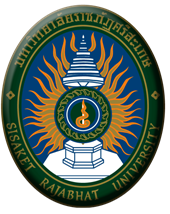 แบบฟอร์มโครงการ1. หน่วยงาน สโมสรนักศึกษาคณะครุศาสตร์2. ชื่อโครงการ อาสาประชารัฐ ตอน “อุ้มมือน้อย ใส่ใจสิ่งแวดล้อมในชุมชน”3. ผู้รับผิดชอบโครงการ                        ผู้ช่วยศาสตราจารย์ชุติมา เมฆวัน		         อาจารย์สาขาวิชาสังคมศึกษา         นายปฏิพล  แสนหยุด 			         นายกสโมสรนักศึกษาคณะครุศาสตร์         นายสรศักดิ์ ปัญญาคม			         รองนายกสโมสรนักศึกษาคณะครุศาสตร์4. ระยะเวลาในการดำเนินงาน วันที่ 4-8,19-23 มกราคม 25625.  สถานที่จัดโครงการ  ณ เทศบาลตำบลฆ้องชัยพัฒนา อำเภอฆ้องชัย  จังหวัดกาฬสินธุ์6. ความสอดคล้องกับประเด็นยุทธศาสตร์/ตอบสนองของโครงการกับแผนพัฒนาหน่วยงานและการประกันคุณภาพการศึกษา1)  สอดคล้องกับยุทธศาสตร์การพัฒนาชาติ2) สอดคล้องกับยุทธศาสตร์การพัฒนามหาวิทยาลัย	3) สอดคล้องกับยุทธศาสตร์การพัฒนาคณะครุศาสตร์	4) สอดคล้องกับการประกันคุณภาพภายใน (สกอ.)	5) สอดคล้องกับการประกันคุณภาพภายนอก (สมศ.) 	6) สอดคล้องกับการประเมินผลการดำเนินงานตามคำรับรองการปฏิบัติราชการ (กพร.) 	7) แผนงาน/ผล7. หลักการและเหตุผลนับตั้งแต่อดีตจนถึงปัจจุบันปัญหาขยะมูลฝอยถือเป็นปัญหาสำคัญที่ยังคงอยู่คู่กับสังคมไทยเรามาอย่างยาวนาน ไม่ว่าจะเป็นปริมาณการผลิตขยะที่เพิ่มขึ้น ซึ่งจากสถานการณ์ขยะมูลฝอยในปี 2556 มีปริมาณขยะมูลฝอย ถึง 26.77 ล้านตัน ได้รับการจัดการอย่างถูกต้องเพียง 7.2 ล้านตันที่เหลือเป็นการกำจัดขยะมูลฝอยที่ไม่ถูกต้องตามหลักวิชาการ ซึ่งสามารถนำกลับมาใช้ประโยชน์ได้เพียง 5.1 ล้านตัน ซึ่งปัญหาดังกล่าวก่อให้เกิดปัญหาสิ่งแวดล้อม สภาพความเป็นอยู่ของชุมชน ได้แก่ บ้านเมืองสกปรกไม่น่าอยู่อาศัย ส่งกลิ่นเหม็น น้ำเน่าเสีย  ทั้งยังเป็นแหล่งเพาะพันธุ์สัตว์ และพาหนะนำโรคต่าง ๆ เช่น หนู แมลงสาบ แมลงวัน ที่เป็นแหล่งแพร่เชื้อโรคโดยตรง เช่น อหิวาตกโรค อุจระร่วง บิด โรคผิวหนัง บาดทะยัก โรคทางเดินหายใจ เกิดการปนเปื้อนของสารพิษ เช่นตะกั่ว ปรอท ลงสู่พื้นดิน และแหล่งน้ำ แหล่งน้ำเสีย ท่อระบายน้ำอุดตัน อันเป็นสาเหตุของปัญหาน้ำท่วม เป็นแหล่งกำเนิดมลพิษทางอากาศ เช่น ฝุ่นละออง เขม่า ควัน จากการเผาขยะ และเกิดก๊าซมีเทนจากการฝังกลบขยะ และขยะบางชนิดไม่ย่อยสลาย และกำจัดได้ยาก เช่นโฟม พลาสติก ทำให้ตกค้างสู่สิ่งแวดล้อม และส่งผลกระทบต่อสุขอนามัยของประชาชน ซึ่งเป็นเวลาหลายสิบปีที่เจ้าหน้าที่ทางราชการ หน่วยงานวิจัย สถาบันทางการศึกษา พยายามหาหนทางในการแก้ไขปัญหาเรื่องขยะมูลฝอย               ซึ่งปัญหาเหล่านี้เป็นปัญหาที่เกิดขึ้นในทุกระดับ ทั้งในระดับชุมชน ระดับตำบล ระดับเมือง ระดับจังหวัด หรือแม้กระทั้งเป็นปัญหาระดับประเทศ ที่นับวันยิ่งจะทวีความรุนแรงเพิ่มมากขึ้น ปัญหาเหล่านี้จึงจำเป็นอย่างยิ่งที่สถาบันอุดมศึกษาที่ตั้งอยู่ในชุมชนต้องเข้าไปให้ความรู้เกี่ยวกับเรื่องขยะในชุมชุน ให้ประชาชนรู้จักการคัดแยกขยะ การกำจัดขยะที่ถูกต้องตามหลักวิธี เพราะสถาบันอุดมศึกษาถือเป็นกำลังสำคัญในการพัฒนาชุมชนให้เข้มแข็ง และมีบทบาทในการที่จะเข้าไปมีส่วนร่วมแก้ไขปัญหาขยะมูลฝอยในชุมชนได้จากวิสัยทัศน์และแนวทางตามยุทธศาสตร์ชาติ อุดมศึกษาถือเป็นหัวใจสำคัญในการขับเคลื่อน ยุทธศาสตร์ชาติ ดังที่กำหนดไว้ในแผนอุดมศึกษาระยะยาว 20 ปี พ.ศ. 2561 - 2580 โดยการดำเนินงาน ผ่านกระบวนการการจัดการเรียนการสอนที่ตอบโจทย์การพัฒนาประเทศและการสร้างองค์ความรู้ที่สอดคล้อง กับความต้องการของภาคสังคม ชุมชน และท้องถิ่น ซึ่งเป็นกลไกสำคัญของการขับเคลื่อนประเทศให้สามารถลดความเหลื่อมล้ำทั้งทางสังคมและเศรษฐกิจของคนไทยได้อย่างเป็นระบบและเป็นรูปธรรมอย่างยั่งยืน จากการจัดให้มีโครงการอาสาประชารัฐ เพื่อผลิตบัณฑิตในศตวรรษที่ 21 ที่มีคุณภาพและสร้าง องค์ความรู้ใหม่ ด้วยการบูรณาการการจัดการเรียนการสอนในสถานศึกษากับการปฏิบัติงานจริง สถาบันอุดมศึกษาจึงต้องมีส่วนเกี่ยวข้องในการเข้าไปช่วยเหลือชุมชนที่กำลังประสบกับปัญหาขยะมูลฝอยนั้น	 มหาวิทยาลัยราชภัฏศรีสะเกษ ซึ่งเป็นสถาบันอุดมศึกษาเพื่อพัฒนาท้องถิ่นจึงได้เล็งเห็นถึงความสำคัญของปัญหาเกี่ยวกับเรื่องขยะมูลฝอยในชุมชน เช่น การทิ้งขยะไม่เป็นที่ ทิ้งขยะลงในแม่น้ำลำคลองส่งผลเกิดมลพิษทางน้ำ และปัญหาชีวิตของคนในชุมชนอีกมากมาย ดังนั้น มหาวิทยาลัยราชภัฏศรีสะเกษ จึงจัดให้มีโครงการเพื่อให้นักศึกษาได้เข้าไปมีส่วนร่วมในการแก้ไขปัญหาของชุมชนนั้น ๆ โดยมีการอบรมให้ความรู้เกี่ยวกับปัญหาขยะในชุมชน การคัดแยกขยะ การกำจัดขยะอย่างถูกต้อง หรือแม้กระทั่งการนำขยะมาสร้างรายได้ในรูปแบบของภูมิปัญญา ซึ่งนอกจากจะเป็นการส่งเสริมการมีส่วนร่วมของประชาชนในการจัดการขยะมูลฝอยในครัวเรือนและชุมชนของตนเอง จนเกิดชุมชนต้นแบบการจัดการด้านสิ่งแวดล้อมในชุมชนแล้ว ยังเป็นการลดปริมาณขยะที่นำไปกำจัดโดยการเผาและฝังกลบได้ ทำให้ช่วยลดสภาวะเรือนกระจก และส่งผลให้คุณภาพชีวิตความเป็นอยู่ของประชาชนดีขึ้น ด้วยสโมสรนักศึกษาคณะครุศาสตร์ มหาวิทยาลัยราชภัฏศรีสะเกษ จึงเห็นถึงความสำคัญและได้นำเสนอโครงการ อาสาประชารัฐ ตอน “อุ้มมือน้อย ใส่ใจสิ่งแวดล้อมในชุมชน” เพื่อเป็นต้นแบบแห่งการจัดการสิ่งแวดล้อมในชุมชน และลดปัญหาขยะมูลฝอยในชุมชนที่ส่งผลต่อคุณภาพชีวิตความเป็นอยู่ของคนในชุมชนให้มีชีวิตความเป็นอยู่ที่ดีขึ้น 8. วัตถุประสงค์โครงการ  8.1 เพื่อให้เด็กวัยรุ่นและเยาวชนเกิดการหวงแหนอนุรักษ์สิ่งแวดล้อมให้คงอยู่ต่อไป8.2 เพื่อเด็กวัยรุ่นและเยาวชน จักการบริหารจัดการขยะให้เป็นในทิศทางเดียวกัน9. กลุ่มเป้าหมาย          1. เด็กวัยรุ่นและเยาวชน จำนวน 150 คน 10. ตัวชี้วัดความสำเร็จของโครงการ 	- เชิงปริมาณ              1. ร้อยละผู้เข้าร่วมโครงการต่อกลุ่มเป้าหมายมากกว่า ร้อยละ 90       	   2. ระดับความพึงพอใจในการเข้าร่วมกิจกรรมของผู้เข้าร่วมโครงการมากกว่า ระดับ 3.51	- เชิงคุณภาพ	   1. เด็กวัยรุ่นและเยาวชน ได้เข้าร่วมกิจกรรมที่ดีงามเกี่ยวกับการจัดการขยะ	   2. เด็กวัยรุ่นและเยาวชน ได้เข้าร่วมกิจกรรมที่ดีงามเกี่ยวกับการพัฒนาและอนุรักษ์สิ่งแวดล้อม11. วิธีดำเนินงาน12. งบประมาณทั้งสิ้น 490,100 บาท จากงบประมาณของ มหาวิทยาลัยราชภัฏศรีสะเกษ  ประเภทงบประมาณ  แผ่นดิน  จำนวน…490,100….บาทโดยมีรายละเอียด ดังนี้รายละเอียดงบประมาณ (แตกคูณงบประมาณ)13. รายละเอียดครุภัณฑ์ (กรณีเสนอขอซื้อครุภัณฑ์)14.  ผลที่คาดว่าจะได้รับ                 1. ผู้เข้าร่วมโครงการตระหนักถึงความสำคัญของการบริหารจัดการขยะ เพื่อให้คุณภาพชีวิตดีขึ้น2. เป็นโครงการที่ช่วยสร้างและปลูกฝังจิตสำนึกในการอนุรักษ์สิ่งแวดล้อมภายในชุมชน 15.  วิธีการประเมินผลและเครื่องมือที่ใช้ 1. รายชื่อผู้เข้าร่วมโครงการ 2. แบบสำรวจความพึงพอใจในการจัดโครงการ16.  สาเหตุหรือปัจจัยความเสี่ยงที่อาจจะเกิดขึ้นในการดำเนินโครงการกำหนดการอาสาประชารัฐ ตอน “อุ้มมือน้อย ใส่ใจสิ่งแวดล้อมในชุมชน”วันที่ 4-10 มกราคม 2562ณ  เทศบาลตำบลฆ้องชัยพัฒนา อำเภอฆ้องชัย  จังหวัดกาฬสินธุ์********************************************************************วันเสาร์ที่  4 มกราคม 2562	เวลา 08.30 น.	ลงทะเบียนผู้เข้าร่วมโครงการเวลา 09.00 น.   พิธีเปิด  (เปิดงานโดย นายกเทศบาลตำบลฆ้องชัย)เวลา 09.30 น.   กิจกรรมละลายพฤติกรรมผู้เข้าร่วมโครงการเวลา 11.50 น.   	รับประทานอาหารกลางวัน เวลา 13.00 น.    ลงทะเบียนผู้เข้าร่วมโครงการเวลา 13.30 น.	กิจกรรมแลกเปลี่ยนเกี่ยวกับปัญหาที่เกิดขึ้นในชุมชน ในหัวข้อ “ปัญหาขยะกับชุมชน”	เวลา 16.00 น.   นำเสนอกิจกรรมแลกเปลี่ยนเกี่ยวกับปัญหาที่เกิดขึ้นในชุมชน ในหัวข้อ “ปัญหาขยะกับชุมชน”เวลา  17.30 น.   รับประทานอาหารเย็นเวลา  19.00 น.	เข้าที่พักทำภารกิจส่วนตัวให้เรียบร้อย            เวลา 20.00 น.	ประชุมเตรียมความพร้อม            เวลา 20.30 น.	พักผ่อน/เข้านอนวันอาทิตย์ที่ 5 มกราคม 2562เวลา 08.30 น.	รับประทานอาหารเช้าเวลา 09.00 น.   ลงทะเบียนผู้เข้าร่วมโครงการเวลา 09.30 น.   กิจกรรมละลายพฤติกรรมผู้เข้าร่วมโครงการเวลา 10.00 น.	กิจกรรมสำรวจลงพื้นที่บริบทชุมชนกับปัญหาขยะเวลา 12.00 น.   	รับประทานอาหารกลางวัน เวลา 13.00 น.    ลงทะเบียนผู้เข้าร่วมโครงการเวลา 13.30 น.	กิจกรรมแลกเปลี่ยนเกี่ยวกับปัญหาที่เกิดขึ้นในชุมชน ในหัวข้อ “ความคิดกับการจัดการขยะ”	เวลา 16.00 น.   นำเสนอกิจกรรมแลกเปลี่ยนเกี่ยวกับปัญหาที่เกิดขึ้นในชุมชน ในหัวข้อ “ความคิดกับการจัดการขยะ”เวลา 17.30 น.   รับประทานอาหารเย็นเวลา  19.00 น.	เข้าที่พักทำภารกิจส่วนตัวให้เรียบร้อย            เวลา 20.00 น.	ประชุมเตรียมความพร้อม            เวลา 20.30 น.	พักผ่อน/เข้านอนวันจันทร์ที่ 6 มกราคม 2562เวลา 08.30 น.	รับประทานอาหารเช้าเวลา 09.00 น.   ลงทะเบียนผู้เข้าร่วมโครงการเวลา 09.30 น.   กิจกรรมละลายพฤติกรรมผู้เข้าร่วมโครงการเวลา 10.00 น.	กิจกรรมลงมือปฏิบัติร่วมกับชุมชนกับปัญหาขยะ(วันที่ 1)เวลา 12.00 น.   	รับประทานอาหารกลางวัน เวลา 13.00 น.    ลงทะเบียนผู้เข้าร่วมโครงการเวลา 13.30 น.	กิจกรรมลงมือปฏิบัติร่วมกับชุมชนกับปัญหาขยะ(วันที่ 1)เวลา 17.30 น.   รับประทานอาหารเย็นเวลา  19.00 น.	เข้าที่พักทำภารกิจส่วนตัวให้เรียบร้อย           เวลา 20.00 น.	ประชุมเตรียมความพร้อม           เวลา 20.30 น.	พักผ่อน/เข้านอนวันอังคารที่ 7 มกราคม 2562เวลา 08.30 น.	รับประทานอาหารเช้าเวลา 09.00 น.   ลงทะเบียนผู้เข้าร่วมโครงการเวลา 09.30 น.   กิจกรรมละลายพฤติกรรมผู้เข้าร่วมโครงการเวลา 10.00 น.	กิจกรรมลงมือปฏิบัติร่วมกับชุมชนกับปัญหาขยะ(วันที่ 2)เวลา 12.00 น.   	รับประทานอาหารกลางวัน เวลา 13.00 น.    ลงทะเบียนผู้เข้าร่วมโครงการเวลา 13.30 น.	กิจกรรมลงมือปฏิบัติร่วมกับชุมชนกับปัญหาขยะ(วันที่ 2)เวลา 17.30 น.   รับประทานอาหารเย็นเวลา  19.00 น.	เข้าที่พักทำภารกิจส่วนตัวให้เรียบร้อย           เวลา 20.00 น.	ประชุมเตรียมความพร้อม           เวลา 20.30 น.	พักผ่อน/เข้านอนวันพุธที่ 8 มกราคม 2562เวลา 08.30 น.	รับประทานอาหารเช้าเวลา 09.00 น.   ลงทะเบียนผู้เข้าร่วมโครงการเวลา 09.30 น.   กิจกรรมละลายพฤติกรรมผู้เข้าร่วมโครงการเวลา 10.00 น.	กิจกรรมลงมือปฏิบัติร่วมกับชุมชนกับปัญหาขยะ(วันที่ 3)เวลา 12.00 น.   	รับประทานอาหารกลางวัน เวลา 13.00 น.    ลงทะเบียนผู้เข้าร่วมโครงการเวลา 13.30 น.	กิจกรรมลงมือปฏิบัติร่วมกับชุมชนกับปัญหาขยะ(วันที่ 3)เวลา 17.30 น.   รับประทานอาหารเย็นเวลา  19.00 น.	เข้าที่พักทำภารกิจส่วนตัวให้เรียบร้อย           เวลา 20.00 น.	ประชุมเตรียมความพร้อม           เวลา 20.30 น.	พักผ่อน/เข้านอนวันพฤหัสบดีที่ 9 มกราคม 2562เวลา 08.30 น.	รับประทานอาหารเช้าเวลา 09.00 น.   ลงทะเบียนผู้เข้าร่วมโครงการเวลา 09.30 น.   กิจกรรมละลายพฤติกรรมผู้เข้าร่วมโครงการเวลา 10.00 น.	กิจกรรมลงมือปฏิบัติร่วมกับชุมชนกับปัญหาขยะ(วันที่ 4)เวลา 12.00 น.   	รับประทานอาหารกลางวัน เวลา 13.00 น.    ลงทะเบียนผู้เข้าร่วมโครงการเวลา 13.30 น.	กิจกรรมลงมือปฏิบัติร่วมกับชุมชนกับปัญหาขยะ(วันที่ 4)เวลา 17.30 น.   รับประทานอาหารเย็นเวลา  19.00 น.	เข้าที่พักทำภารกิจส่วนตัวให้เรียบร้อย           เวลา 20.00 น.	ประชุมเตรียมความพร้อม           เวลา 20.30 น.	พักผ่อน/เข้านอนวันศุกร์ที่ 10 มกราคม 2562เวลา 08.30 น.	รับประทานอาหารเช้าเวลา 09.00 น.   ลงทะเบียนผู้เข้าร่วมโครงการเวลา 09.30 น.   กิจกรรมละลายพฤติกรรมผู้เข้าร่วมโครงการเวลา 10.00 น.	สรุปกิจกรรมลงมือปฏิบัติร่วมกับชุมชนกับปัญหาขยะตลอดการแก้ไขปัญหาเวลา 12.00 น.   	รับประทานอาหารกลางวัน เวลา 13.00 น.    ลงทะเบียนผู้เข้าร่วมโครงการเวลา 13.30 น.	สรุปกิจกรรมลงมือปฏิบัติร่วมกับชุมชนกับปัญหาขยะตลอดการแก้ไขปัญหาเวลา 17.30 น.   รับประทานอาหารเย็นเวลา  19.00 น.	เข้าที่พักทำภารกิจส่วนตัวให้เรียบร้อย           เวลา 20.00 น.	ประชุมเตรียมความพร้อม           เวลา 20.30 น.	พักผ่อน/เข้านอนวันเสาร์ที่ 11 มกราคม 2562เวลา 08.30 น.	รับประทานอาหารเช้าเวลา 09.00 น.   ลงทะเบียนผู้เข้าร่วมโครงการเวลา 09.30 น.   ปิดโครงการเวลา 10.00 น.	เดินทางกลับบ้านโดยสวัสดิภาพหมายเหตุ : กำหนดการอาจมีการเปลี่ยนแปลงได้ตามความเหมาะสม[   ]   ยุทธศาสตร์ที่  1.  ด้านความมั่นคง [   ]   ยุทธศาสตร์ที่  2. ด้านความสามารถในการแข่งขัน [ / ]   ยุทธศาสตร์ที่  3. การพัฒนาและเสริมสร้างศักยภาพทรัพยากรมนุษย์ [   ]   ยุทธศาสตร์ที่  4. การสร้างโอกาสและความเสมอภาคทางสังคม [   ]   ยุทธศาสตร์ที่  5. ด้านการสร้างการเติบโตบนคุณภาพชีวิตที่เป็นมิตรกับสิ่งแวดล้อม [   ]   ยุทธศาสตร์ที่  6. ด้านการปรับสมดุลและพัฒนาระบบการบริหารจัดการภาครัฐ ยุทธศาสตร์ยุทธศาสตร์[ / ]   1. การผลิตและการพัฒนาบัณฑิตที่มีคุณภาพ คุณธรรมสอดคล้องกับความต้องการของท้องถิ่นและประเทศกลยุทธ์       [    ] 1. พัฒนากระบวนการเรียนการสอนและประกันคุณภาพการศึกษาให้สอดคล้องกับการเปลี่ยนแปลงทางสังคม       [   ] 2. พัฒนาและปรับปรุงหลักสูตรให้สอดคล้องกับความต้องการกำลังคนและการเปลี่ยนแปลงทางสังคม เศรษฐกิจ และสิ่งแวดล้อม       [   ] 3. พัฒนาบัณฑิต เป็นผู้มีความรู้ คุณธรรม จริยธรรม มีจิตอาสา[   ]   2. การวิจัย การสร้างองค์ความรู้และนวัตกรรมเพื่อพัฒนาสังคมกลยุทธ์       [   ] 1. ส่งเสริมและพัฒนาศักยภาพบุคลากรให้ผลิตผลงานวิจัยและงานสร้างสรรค์ที่มีคุณภาพ       [   ] 2. บูรณาการงานวิจัยกับภาครัฐและเอกชนเพื่อสร้างความเข้มแข็งของท้องถิ่น สังคม และประเทศ       [   ] 3. ส่งเสริมกลไกการนำผลงานวิจัย องค์ความรู้ นวัตกรรมและเทคโนโลยีจากงานวิจัยไปใช้ประโยชน์ต่อชุมชน สังคม และประเทศ[   ]   3. การผลิตและพัฒนาบุคลากรทางการศึกษาให้มีคุณภาพตามมาตรฐานวิชาชีพกลยุทธ์       [   ] 1. ผลิตครูที่ได้มาตรฐานวิชาชีพและมีจิตวิญญาณความเป็นครูและสอดคล้องกับความต้องการของท้องถิ่น       [   ] 2. พัฒนาศักยภาพครูของครู ครูและบุคลากรทางการศึกษาให้มีความเป็นมืออาชีพ       [   ] 3. พัฒนาบุคลากรให้มีคุณวุฒิและตำแหน่งทางวิชาการที่สูงขึ้น[    ]   4. การบริการวิชาการและน้อมนำแนวพระราชดำริ ที่ตอบสนองความต้องการพัฒนาของสังคมท้องถิ่นกลยุทธ์       [   ] 1. ส่งเสริมและน้อมนำแนวพระราชดำริเพื่อพัฒนาท้องถิ่น       [   ] 2. บูรณาการพันธกิจสัมพันธ์เพื่อพัฒนาด้านเศรษฐกิจและสิ่งแวดล้อมของท้องถิ่นที่เป็นไปตามบริบทและความต้องการในการพัฒนาท้องถิ่น       [   ] 3. พัฒนาศูนย์บริการวิชาการและวิชาชีพให้ได้มาตรฐาน สอดคล้องกับความต้องการของท้องถิ่น       [   ] 4. พัฒนาหลักสูตรบริการวิชาการและวิชาชีพให้สอดคล้องกับความต้องการของท้องถิ่น       [   ] 5. สร้างเครือข่ายความร่วมมือการบริการวิชาการและวิชาชีพให้เข้มแข็ง[   ]   5. การอนุรักษ์ ส่งเสริม และฟื้นฟูศิลปวัฒนธรรมของท้องถิ่นและของชาติกลยุทธ์       [   ] 1. ส่งเสริมสนับสนุนกิจกรรมด้านทำนุบำรุงศิลปวัฒนธรรม       [   ] 2. บูรณาการพันธกิจสัมพันธ์เพื่อพัฒนาสังคมท้องถิ่น ด้านศาสนา ศิลปวัฒนธรรมและกีฬา การศึกษาการพัฒนาทรัพยากรมนุษย์และสุขภาพ       [   ] 3. ส่งเสริมเครือข่ายการเรียนรู้เพื่อจัดกิจกรรมอนุรักษ์ เผยแพร่ศิลปวัฒนธรรม[    ]   6. การพัฒนาระบบการบริหารจัดการมหาวิทยาลัยโดยยึดหลักธรรมาภิบาลกลยุทธ์       [   ] 1. พัฒนาระบบงานสู่ความเป็นเลิศด้วยหลักธรรมาภิบาลและเสริมสร้างระบบบริหารงานตามโครงสร้างมหาวิทยาลัย       [   ] 2. พัฒนามหาวิทยาลัยให้เป็น E-University       [   ] 3. พัฒนาประสิทธิภาพในการทำงานของบุคลากรอย่างต่อเนื่องและส่งเสริมวัฒนธรรมองค์กรให้บุคลากรมีส่วนร่วม       [   ] 4. ส่งเสริมและสนับสนุนให้บุคลากรได้รับการพัฒนาตนเองให้มีความเชื่ยวชาญในวิชาการและวิชาชีพ       [   ] 5. สร้างเครือข่ายความร่วมมือกับองค์กรท้องถิ่นทั้งภาครัฐและเอกชนยุทธศาสตร์ยุทธศาสตร์[ / ]   1. การผลิตและการพัฒนาบัณฑิตที่มีคุณภาพ คุณธรรมสอดคล้องกับความต้องการของท้องถิ่นและประเทศกลยุทธ์       [   ] 1.  พัฒนาหลักสูตรให้ได้มาตรฐานเป็นไปตามกรอบมาตรฐานคุณวุฒิระดับอุดมศึกษา องค์กรวิชาชีพ สอดคล้องกับความต้องการของชุมชน ท้องถิ่น และนโยบายการผลิตครูของประเทศ         [   ] 2.  ผลิตบัณฑิตให้สอดคล้องกับอัตลักษณ์และคุณลักษณะบัณฑิตที่พึงประสงค์       [   ] 3.  พัฒนากระบวนการจัดการเรียนการสอนที่มีคุณภาพและสอดคล้องกับเอกลักษณ์ของคณะครุศาสตร์  [   ]   2.  วิจัยและพัฒนานวัตกรรมที่มุ่งเน้นการพัฒนาวิชาชีพครูกลยุทธ์ [    ] 1.  ยกระดับคุณภาพงานวิจัยและงานสร้างสรรค์นวัตกรรม[   ]   3. พัฒนาครูและบุคลากรทางการศึกษากลยุทธ์       [   ] 1.  พัฒนาศักยภาพครูของครู ให้มีความเป็นมืออาชีพ       [   ] 2.  พัฒนาครูและบุคลากรทางการศึกษาให้มีความเป็นมืออาชีพ      [   ]   4.  ส่งเสริม สนับสนุนการบริการวิชาการแก่ชุมชนและท้องถิ่นกลยุทธ์       [   ] 1.  สร้างความร่วมมือ การทำงานร่วมกับหน่วยงานทั้งภาครัฐและภาคเอกชน  ในการบริการวิชาการและวิชาชีพ     [   ]   5. การอนุรักษ์ ส่งเสริม เผยแพร่ศิลปวัฒนธรรมและภูมิปัญญาท้องถิ่นกลยุทธ์       [   ] 1.  เพื่ออนุรักษ์ ส่งเสริม สร้างความรู้ความเข้าใจในคุณค่า ความสำนึกและความภาคภูมิใจในวัฒนธรรมของท้องถิ่น ศิลปวัฒนธรรม ภูมิปัญญาท้องถิ่น  [   ]   6.  ระบบบริหารจัดการมีประสิทธิภาพ โปร่งใส ตรวจสอบได้กลยุทธ์       [   ] 1.  สร้างระบบบริหารจัดการที่ดี ได้มาตรฐานเป็นไปตามหลักธรรมาภิบาลองค์ประกอบองค์ประกอบ[/  ] องค์ประกอบที่ 1 การผลิตบัณฑิต[   ] องค์ประกอบที่ 4 การทำนุบำรุงศิลปะและวัฒนธรรม[   ] องค์ประกอบที่ 2 การวิจัย[    ] องค์ประกอบที่ 5 การบริหารจัดการ[   ] องค์ประกอบที่ 3 การบริการวิชาการด้านด้าน[   ] ด้านผลสัมฤทธิ์ในการบริหารจัดการ[   ] ด้านผลของการประกันคุณภาพภายใน[ / ] ด้านคุณภาพบัณฑิต (ป.ตรี /ป.โท /ป.เอก)[   ] ด้านคุณภาพงานวิจัย[   ] ด้านผลของการบริการวิชาการมิติมิติ[ / ] มิติที่ 1 ด้านประสิทธิผล[   ] มิติที่ 3 ด้านประสิทธิภาพของการปฏิบัติราชการ[   ] มิติที่ 2 ด้านคุณภาพ[   ] มิติที่ 4 ด้านการพัฒนาสถาบันมิติมิติ[ / ] ผู้สำเร็จการศึกษาด้านสังคมศาสตร์[   ] การทำนุบำรุงศิลปวัฒนธรรม[   ] ผู้สำเร็จการศึกษาด้านวิทยาศาสตร์และเทคโนโลยี[   ] การวิจัยและพัฒนา[   ] การให้บริการวิชาการกิจกรรมระยะเวลาดำเนินงานระยะเวลาดำเนินงานระยะเวลาดำเนินงานระยะเวลาดำเนินงานระยะเวลาดำเนินงานระยะเวลาดำเนินงานระยะเวลาดำเนินงานระยะเวลาดำเนินงานระยะเวลาดำเนินงานระยะเวลาดำเนินงานระยะเวลาดำเนินงานระยะเวลาดำเนินงานผู้รับผิดชอบกิจกรรมต.ค.พ.ย.ธ.ค.ม.ค.ก.พ.มี.ค.เม.ย.พ.ค.มิ.ย.ก.ค.ส.ค.ก.ย.ผู้รับผิดชอบ1.ประชุมวางแผน กำหนดวันจัดกิจกรรม สโมสรนักศึกษาคณะครุศาสตร์2.เขียนโครงการและเสนอโครงการ1.ผู้ช่วยศาสตราจารย์ชุติมา เมฆวัน2.นายปฏิพล  แสนหยุด3.ดำเนินโครงการสโมสรนักศึกษาคณะครุศาสตร์4.ติดตามผลและสรุปโครงการ1.ผู้ช่วยศาสตราจารย์ชุติมา เมฆวัน2.นายปฏิพล  แสนหยุดหมวดเงินรายละเอียดงบประมาณงบประมาณงบประมาณงบประมาณรายละเอียดการใช้เงินหมวดเงินรายละเอียดงบประมาณแผ่นดินบกศ.เงินกิจกรรมนักศึกษารายละเอียดการใช้เงินบุคลากรเงินเดือนบุคลากรค่าจ้างชั่วคราวดำเนินการค่าตอบแทน48,000-ค่าวิทยากร-ค่าพาหนะรับจ้างดำเนินการค่าใช้สอย450,000-ค่าอาหารและเครื่องดื่มดำเนินการค่าวัสดุ5,000-ค่ากรอบเกียรติบัตร ขนาด A4-ค่ากระดาษประกาศนียบัตร-ค่ากระดาษA4ดำเนินการค่าสาธารณูปโภคงบลงทุนค่าครุภัณฑ์งบลงทุนค่าที่ดินและสิ่งก่อสร้างเงินอุดหนุนอุดหนุนรายจ่ายอื่นรายจ่ายอื่นที่รายการจำนวนเงิน (บาท)แหล่งงบประมาณ/หมวดงบประมาณ1ค่าตอบแทนวิทยากร 2 คน X 600 บาท X 5 วัน 36,000หมวดดำเนินงานค่าตอบแทน 48,000ค่าใช้สอย 390,0002ค่าพาหนะรับจ้าง 12,000หมวดดำเนินงานค่าตอบแทน 48,000ค่าใช้สอย 390,0003ค่าอาหารและเครื่องดื่ม ( ชุดละ 130 บาท x 200 กล่อง x 15 มื้อ  )390,000หมวดดำเนินงานค่าตอบแทน 48,000ค่าใช้สอย 390,0005กรอบเกียรติบัตร ขนาด A415 อัน (อันละ 120 บาท)1,800หมวดดำเนินงานค่าวัสดุ 22,0006กระดาษประกาศนียบัตร ปั๊มทอง6 แพ็ค (แพ็คละ 200 บาท)
(150 แกรม เนื้อกระดาษสีครีม แพ็คละ50 แผ่น)1,200หมวดดำเนินงานค่าวัสดุ 22,0007กระดาษ A4 10 ลัง (ลังละ 650 บาท)6,500หมวดดำเนินงานค่าวัสดุ 22,0008โทรโข่ง 5 เครื่อง (เครื่องละ 1,300 บาท)6,500หมวดดำเนินงานค่าวัสดุ 22,0009สมุดขนาด A4  10 แพ็ค (แพ็คละ 70 บาท)700หมวดดำเนินงานค่าวัสดุ 22,00010ปากกาเคมี สีน้ำเงิน (แท่งละ 30 บาท) จำนวน 30 แท่ง900หมวดดำเนินงานค่าวัสดุ 22,00011ปากกาเคมี สีเขียว (แท่งละ 30 บาท) จำนวน 30 แท่ง900หมวดดำเนินงานค่าวัสดุ 22,00012ปากกาเคมี สีชมพู (แท่งละ 30 บาท) จำนวน 30 แท่ง900หมวดดำเนินงานค่าวัสดุ 22,00013ปากกาเคมี สีม่วง (แท่งละ 30 บาท) จำนวน 30 แท่ง900หมวดดำเนินงานค่าวัสดุ 22,00014ปากกาเคมี สีน้ำตาล (แท่งละ 30 บาท) จำนวน 30 แท่ง900หมวดดำเนินงานค่าวัสดุ 22,00015ปากกา สีน้ำเงิน (แท่งละ 5 บาท) จำนวน 160 แท่ง 800หมวดดำเนินงานค่าวัสดุ 22,00016ถังขยะ 60 ลิตร 4 ถัง 4 สี เกรด A พร้อมสกรีน ถังขยะแยกประเภท 20 ชุด (ชุดละ 2,000 บาท)40,000หมวดงบลงทุนค่าครุภัณฑ์ 40,000รวมทั้งสิ้นรวมทั้งสิ้น500,000500,000ที่รายการหน่วยนับจำนวนราคา/หน่วยราคารวมคุณลักษณะ/เหตุผล1ถังขยะ 60 ลิตร 4 ถัง 4 สี เกรด A พร้อมสกรีน ถังขยะแยกประเภท202,00040,000คัดแยะขยะนำไปรีไซเคิลรวมทั้งสิ้นรวมทั้งสิ้น40,00040,00040,00040,00040,000สาเหตุหรือปัจจัยความเสี่ยงแนวทางแก้ไข/ป้องกันความเสี่ยงจำนวนผู้เข้าร่วมโครงการประสานงานในการแจ้งกำหนดการกิจกรรมความเห็นส่วนที่ 1 ลงชื่อ…………………………….…………………..ผู้เสนอโครงการ            (นายปฏิพล  แสนหยุด)ตำแหน่ง นายกสโมสรคณะครุศาสตร์วันที่..……../……………/…….……..ลงชื่อ…………………………….…………………..ผู้เห็นชอบโครงการ         (ผู้ช่วยศาตราจารย์ชุติมา เมฆวัน)ตำแหน่ง อาจารย์สาขาวิชาสังคมศึกษา คณะครุศาสตร์            วันที่..……../……………/…….……..ความคิดเห็นของหัวหน้าสำนักงาน........................................................................................................................................................................................................................................................................................................................................................................                                                 ลงชื่อ..............................................ผู้เห็นชอบโครงการ               (นางรัศมี  ทองเกิด                                                ตำแหน่ง หัวหน้าสำนักงานคณบดีคณะครุศาสตร์ วันที่..……../……………/…….……..ความคิดเห็นของรองคณบดี........................................................................................................................................................................................................................................................................................................................................................................                                                 ลงชื่อ............................................ผู้เห็นชอบโครงการ                                             (ผู้ช่วยศาสตราจารย์ว่าที่ร้อยตรีสาคร  แก้วสมุทร์)                                                   ตำแหน่ง รองคณบดีคณะครุศาสตร์                                                        วันที่..……../……………/…….……..ความคิดเห็นของคณบดี........................................................................................................................................................................................................................................................................................................................................................................                                                  ลงชื่อ..............................................ผู้เห็นชอบโครงการ                                                     (อาจารย์ ดร. นภวรรณ ชาติมนตรี)                                                   ตำแหน่ง คณบดีคณะคณะครุศาสตร์  วันที่..……../……………/…….……..ความเห็นส่วนที่ 2 ความคิดเห็นของอธิการบดี.     อนุมัติ              ไม่อนุมัติ เพราะ.........................................................................................................................ลงชื่อ............................................................ผู้อนุมัติโครงการ             (ดร.วิมล  หลักรัตน์)    รองอธิการบดี  ปฏิบัติราชการแทน                   อธิการบดีมหาวิทยาลัยราชภัฏศรีสะเกษ                   วันที่..……../……………/…….……..